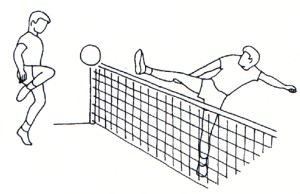 POZVÁNKA NA 19. ROČNÍK NOHEJBALOVÉHO TURNAJE TROJICKde: Karlovice (sraz v Hostinci)Kdy: 7. 7. 2012Prezentace: 7.30 – 7.45 hod.Startovné: 120Kč/osobaPřihlášení: do 1. 7. 2012osobně u Davida Žídka nebo Mariána Dzurusemailem – sokolkarlovice@gmail.comKoná se za každého počasí, občerstvení zajištěno.Přihláška na 19. ročník nohejbalového turnaje trojicNázev týmu: …………………………………………………………….Jméno kapitána: ………………………………………………………Počet hráčů: ………………………………Podpis kapitána: …………………………